　　　　　　　　　　　　　　　　　　　　　　　　　　平成31年2月15日　　　　　　　　　　　　　　　　　　　　　　　　　　　　　一般社団法人千葉県介護福祉士会　　　　　　　　　　　　　　　　　　　　　　　　事業委員長　松川典代梅花の候、みなさまにはますます御健勝のこととお慶び申し上げます。日頃より、本会の活動にご支援ご協力をいただき、心から御礼申し上げます。さて、当事業委員会では講師依頼を受け、講師派遣の調整を行っております。講師活動人財バンク登録者の皆様には、日頃より忙しい中のご協力・ご尽力を賜り、ありがとうございます。つきましては、講師養成研修（フォローアップ）としまして、資料作成のためのパワーポイントやワードの活用法、文章表現、図解活用のテクニック等を学び、より効果的な講義を実践するための技術・知識等を得ることでご自身のスキルアップとなるよう、研修会を開催いたします。また、今後、講師活動をお考えの皆様のご参加もお待ちしています。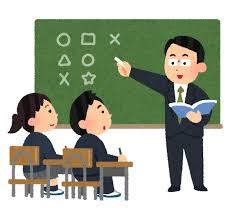 記１．日　時　　　平成３１年　４月　１４日（日）　　１３：３０～１６：００　（受付　１３：００～）２．会　場　　　千葉県社会福祉センター　３階　会議室　　　　　　　　　〒260－0026　千葉市中央区千葉港４－３　　　　　　　　　　　千葉都市モノレール「市役所前」駅下車徒歩5分　　　　　　　　　　　ＪＲ京葉線「千葉みなと」駅下車徒歩7分３．内　容　　　「講師活動における効果的な教授法と資料作りのポイント」　講師　城西国際大学　福祉総合学部　助教　大内　善広先生４．持ち物　　　可能な方は、パソコンをご持参下さい。（なくても受講可能です）５．参加費　　　会員・準会員　１０００円　　非会員　３０００円（当日、受付にてお支払いください）６．定員　　　　３０名７．申込方法　　裏面の申込書に必要事項を記入し、郵送又は、FAXでお申し込み下さい。８．締め切り　　平成３１年　４月　１０日（水）９．その他　　　・駐車場はありません。　　　　　　　　・会場内の空調などに関しては微調整が困難なため、各自対応をお願いします。10．問い合わせ先　　　　〒260－0026　千葉市中央区千葉港４－３　千葉県社会福祉センター３階　　　一般社団法人　千葉県介護福祉士会　　　　　　TEL：０４３－２４８－１４５１　FAX：０４３－２４８－１５１５E-mail： kai5niji@poem.ocn.ne.jp（ＦＡＸ：０４３－２４８－１５１５）一般社団法人千葉県介護福祉士会※鏡文は不用です。研修等参加申し込みＦＡＸ送信票（指定された申込書がある場合は、指定の申込み書を使用してください。）　　　　　　　　　　　　　　　　　　　ＦＡＸ送信日：平成　　　年　　　月　　日研修名等講師養成研修（フォローアップ）～講師活動における効果的な教授法と資料作りのポイント～日　　時平成３１年　４月　１４日　（日）会　　場千葉県社会福祉センター　３階　会議室氏　　名	住　　所連絡先〒電話：　　　　　　　　　　　　（自宅・携帯・職場）FAX：　　　　　　　　　　　 　（自宅・職場）勤務先会　　員区分等□　会員（会員番号：　　　　　　　　）　　　　　ブロック□　非会員パソコンの持参について持参する（PowerPointのインストール・・・　有　・　無）　　　　　　　　　＊有または無に、〇印をご記入ください。持参しない連　絡事項等